1-Blind searchThis   type of search takes all nodes of tree in specific order until it reaches to goal .The order can be in the breath and the strategy will be called breadth–first–search, or srategy will be called depth first searchDepth First Searh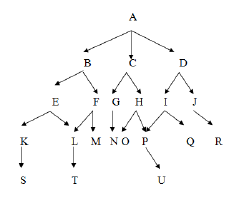 Suppose start is A and goal is NOpen                                                   close[A]                                                      [][BCD]                                                 [A][EFCD]                                               [AB][KLFCD]                                             [ABE][SLFCD]                                              [ABEK][LFCD]                                                [ABEKS][TFCD]                                                [ABEKSL][FCD]                                                  [ABEKSLT][LMCD]                                               [ABEKSLT] DELET L[CD]                                                     [ABEKSLTM][GHD]                                                  [ABEKSLTMC][NHD]                                                  [ABEKSLTMCG]Depth first search use stack data structure.2-Breadth  First searchSuppose start is A and goal is NOpen                                                      close   [A]                                                          [][BCD]                                                     [A][CDEF]                                                   [AB][DEFGH]                                                [ABC][EFGHIJ]                                                [ABCD][FGHIJKL]                                              [ABCDE][GHIJKLM]                                           [ABCDEF] [HIJKLMN]                                           [ABCDEFG][IJKLMNOP]                                         [ABCDEFGH][JKLMNOPQ]                                      [ABCDEFGHI]           [KLMNOPQR]                                      [ABCDEFGHIJ][LMNOPQRS]                                       [ABCDEFGHIJK][MNOPQRST]                                       [ABCDEFGHIJKL][NOPQRST]                                          [ABCDEFGHIJKLM]Breadth first use queue data structure    